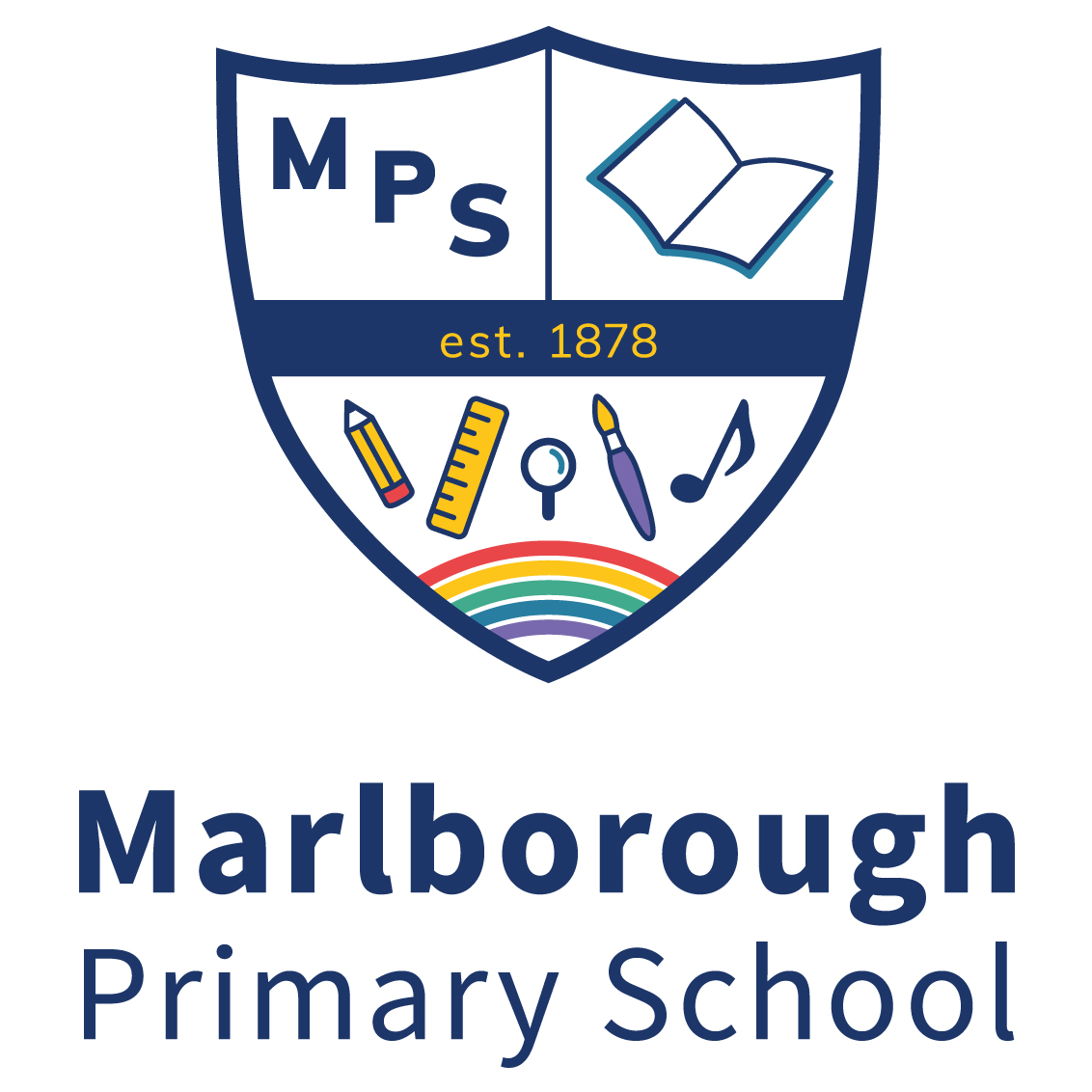 JOB DESCRIPTION- CLASS TEACHERResponsible to: Executive Head, Head of School, Phase leader MAIN PURPOSE OF THE JOB Carry out the duties of this post in line with the remit outlined in the current School Teachers’ Pay and Conditions Document and the school’s own policyUnder the overall direction of the Executive Head/Head of School be responsible for the standards and curriculum of all pupils including monitoring of progress towards achievementCarry out the professional duties of a teacher as requiredTake responsibility for promoting and safeguarding the welfare of children and young people within the schoolPROFESSIONAL DUTIES:To plan learning for the class in accordance with national and school curriculum polices and in co-operation with subject and phase leaders to ensure access to a broad, balanced, relevant and stimulating curriculumTo ensure a close match between the learning experience offered and the individual needs of the children in order to give each child an opportunity to achieve to the maximum of their capabilityTo make appropriate educational provision for all children including those with SEND Where possible make sure that the majority of the children’s learning is closely linked to first-hand practical experienceTo provide children with opportunities to manage their own learning and become independent learnersTo provide a happy secure and stimulating learning environment for children maintaining a high standard of display in the classroom and in other areas of the schoolTo work in close collaboration with colleagues to undertake medium and short term planning and implementation of agreed schemes of learningTo assess children’s progress, maintain records and provide written reports to parents/carers in accordance with school policiesTo communicate and consult with parents/carers and with outside agencies, as necessary, about children’s progress and attainmentTo promote the school’s policy on equal opportunities and inclusion into all aspects of service to the school, and to select resources and employ teaching and behaviour management strategies which reflect thisTo take responsibility for the management of other adults in the classroomTo take up the opportunity for continuous professional development through self-directed reading, course and in-service training, including appraisalTo undertake any other reasonable and relevant duties in accordance with the changing needs of the schoolTo participate in regular staff meetings, discussions and management systems necessary to ensure the co-ordination and development of the work of the school as a whole and to attend parent meetings, and to contribute to school functions and eventsTo encourage parental involvement and co-operation and to involve pupils with the wider local community.To undertake duties, supervision etc., in accordance with school’s organisation.To take responsibility as a curriculum leader as agreed with the Executive  Head/Head of School Promote the teaching of the agreed subject throughout the schoolBe responsible for the implementation and management of the school’s policy for the agreed subject areaReview the policy and adapt as appropriateTake responsibility for maintaining and evaluating all material resources with a system of easy accessibilityTo consult with colleagues and be responsible for ordering resources within an agreed budget in full consultation with the Executive Head/Head of SchoolOffer support and advice to colleaguesThis job description and allocation of particular responsibilities may be amended by agreement and reviewed on an annual basis as part of the performance management process.March 2022